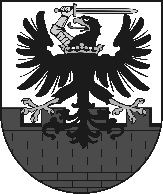 Lista wymaganych osiągnięć uzyskanych w olimpiadach i wojewódzkich konkursach przedmiotowych, uprawniających w projekcie Zdolni z Pomorza – powiat malborskido:zwolnienia uczennicy/ucznia w rekrutacji standardowej: z udziału w teście uzdolnień kierunkowych (w obszarach matematyki, fizyki lub informatyki), z realizacji projektu kwalifikacyjnego (w obszarach biologii, chemii lub kompetencji społecznych) lubskorzystania przez uczennicę/ucznia z rekrutacji w trybie „otwartych drzwi” Laureaci i finaliści ogólnopolskich olimpiad przedmiotowych: w wypadku uczniów ubiegających się o wsparcie w zakresie matematyki, fizyki lub informatyki: Olimpiada Matematyczna,Olimpiada Informatyczna,Olimpiada Fizyczna,Olimpiada Matematyczna Gimnazjalistów,Olimpiada Matematyczna Juniorów, Olimpiada Informatyczna Gimnazjalistów,w wypadku uczniów ubiegających się o wsparcie w zakresie biologii lub chemii: Olimpiada Biologiczna,Olimpiada Chemiczna,w wypadku uczniów ubiegających się o wsparcie w zakresie kompetencji społecznych: Olimpiada Artystyczna, Olimpiada Filozoficzna, Ogólnopolska Olimpiada Historyczna, Olimpiada Historyczna Gimnazjalistów, Olimpiada Wiedzy o Polsce i Świecie Współczesnym, Olimpiada Literatury i Języka Polskiego. Laureaci konkursów przedmiotowych organizowanych przez kuratorów oświaty dla uczniów gimnazjów 
i oddziałów gimnazjalnych z następujących przedmiotów: w wypadku uczniów ubiegających się o wsparcie w zakresie matematyki, fizyki lub informatyki: matematyka,fizyka,informatyka,w wypadku uczniów ubiegających się o wsparcie w zakresie biologii lub chemii: biologia,chemia,w wypadku uczniów ubiegających się o wsparcie w zakresie kompetencji społecznych: język polski,historia.Laureaci konkursów przedmiotowych organizowanych przez kuratorów oświaty dla uczniów szkół podstawowych od klas IV z następujących przedmiotów: w wypadku uczniów ubiegających się o wsparcie w zakresie matematyki, fizyki lub informatyki: matematyka, w wypadku uczniów ubiegających się o wsparcie w zakresie kompetencji społecznych: język polski. 